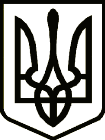 УкраїнаНОВОЗАВОДСЬКА   РАЙОННА  У  М. ЧЕРНІГОВІ  РАДАВИКОНАВЧИЙ КОМІТЕТРІШЕННЯ 12 лютого  2018 року                      м.Чернігів                                          № 18     Виконавчий комітет районної у місті ради відмічає, що виконавчими органами районної у місті ради та суб’єктами  господарювання  проводилась певна робота з реалізації завдань Програми економічного і соціального розвитку району на 2017 рік.Належна увага приділялась сфері соціального забезпечення та соціального захисту населення району. Забезпечено надання різних видів соціальної допомоги на загальну суму 126345,4 тис. грн (109,2% по відношенню до 2016 року). Комунальними підприємствами та житлово-експлуатаційними дільницями підприємств усіх форм власності була забезпечена підготовка житлового фонду до роботи в осінньо-зимовий період 2017-2018 років. За минулий рік обсяг робіт з поточного ремонту житлового фонду, виконаний  комунальними підприємствами “Новозаводське” та “ЖЕК-13” міської ради, склав 9765,9 тис. грн. У відповідності до “Програми благоустрою Новозаводського району
 м.Чернігова на 2017-2018 роки” проводились роботи з благоустрою та утримання в належному санітарному стані території району. Службою у справах дітей районної у місті ради проводилась робота щодо правового та соціального захисту дітей, запобігання негативним явищам  та поліпшення становища дітей, що проживають у неблагополучних сім’ях, дітей-сиріт та дітей, позбавлених батьківського піклування.Протягом 2017 року підприємства промислового комплексу району діяли у складних економічних умовах, що склалися як на регіональному, так і на загальнодержавному рівні. Незважаючи на вплив економічної кризи на роботу цілого ряду підприємств, заборгованість з виплати заробітної плати, станом на 01 січня 2018 року, зменшилась до 3572,7 тис. грн.Керуючись ст. 27 Закону України “Про місцеве самоврядування в Україні”, виконавчий комітет районної у місті ради вирішив:1. Інформацію “Про виконання Програми економічного і соціального розвитку району на 2017 рік” взяти до відома (додається). 2. Виконавчим органам районної у місті ради, суб’єктам господарювання усіх форм власності на основі ґрунтовного аналізу стану справ зосередити зусилля у 2018 році на підвищенні добробуту населення району, підтримці життєвого рівня вразливих верств населення засобами ефективного адресного соціального захисту. 3. Відділу соціально-економічного розвитку та благоустрою районної у місті ради (Василець Т. М.): 3.1. Здійснювати моніторинг виконання Програми економічного і соціального розвитку Новозаводського району міста Чернігова на 2018 рік, затвердженої рішенням районної у місті ради від 22 грудня 2017 року
№12/VII-104. 3.2. Організувати контроль, в межах своїх повноважень, за санітарним утриманням та благоустроєм території району, місць відпочинку громадян.3.3. Разом з відповідними службами здійснювати контроль за станом територій, прилеглих до підприємств, організацій і установ.3.4. Відповідно до Закону України “Про особливості здійснення права власності у багатоквартирному будинку” сприяти створенню в районі об’єднань співвласників багатоквартирних будинків.4. Фінансовому управлінню районної у місті ради (Данильченко Н.Л.) забезпечити фінансування видатків за захищеними статтями.5. Відділу житлово-комунального господарства та архітектури районної у місті ради (Сергієнко Т.І.) сприяти:5.1.	 Роботі комунальних підприємств житлово-комунального господарства району і відомчих ЖРЕД з питань утримання житлового фонду. 5.2   Забезпеченню комплексного підходу у роботі з утримання житлового фонду та благоустрою прибудинкових територій.5.3 Виконанню планів капітального і поточного ремонтів житла, своєчасної підготовки його до експлуатації в осінньо-зимовий період 
2017-2018 років.5.4. Громадянам у вирішенні питань індивідуального будівництва щодо реконструкції (перепланування добудови та надбудови) приватних житлових, садових будинків, одноповерхових відомчих та комунальної власності будинків, будівництва господарських споруд і гаражів у приватному секторі. 5.5. Вирішенню питань безоплатного капітального ремонту житлового фонду пільгових категорій громадян.5.6. Запобіганню самочинного будівництва. 6. Управлінню праці та соціального захисту населення районної у місті ради (Марчук І.П.):6.1. Забезпечити контроль за дотриманням чинного законодавства про працю, в тому числі за повнотою та своєчасністю виплати заробітної плати на підприємствах в установах та організаціях району, погашенням існуючої заборгованості із заробітної плати. 6.2. Проводити роботу з керівниками, спеціалістами підприємств, організацій та установ району з метою забезпечення виконання вимог законодавчих та нормативних актів з питань охорони праці, якісного проведення атестації робочих місць з важкими та шкідливими умовами праці, надання пільг і компенсацій працюючим за результатами атестації робочих місць. 6.3. Забезпечити своєчасне та у повному обсязі надання населенню пільг, субсидій на житлово-комунальні послуги, державної соціальної допомоги.6.4. Здійснювати контроль за правильністю надання пільг підприємствами-надавачами житлово-комунальних послуг, цільовим використанням коштів при призначенні державної соціальної допомоги.6.5. Покращувати обслуговування пенсіонерів та одиноких непрацездатних громадян похилого віку.7. Службі у справах дітей районної у місті ради (Назаренко Ю.А.):7.1. Продовжувати практику цільових рейдів на території району з метою попередження дитячої бездоглядності та безпритульності.7.2. Вживати заходи щодо протидії жорстокому поводженню та насильству в сім’ї по відношенню до дітей. 7.3. Посилити роботу з соціального захисту дітей, житлових та майнових прав дітей-сиріт та дітей, позбавлених батьківського піклування та таких, що опинилися в складних життєвих обставинах, впровадження сімейних форм влаштування дітей, які залишились без батьківської опіки.  8. Рекомендувати комунальним підприємствам “ЖЕК-13” (Прищеп В.М.) та “Новозаводське” (Морський В.І.) міської ради:8.1. Забезпечити виконання планів поточного ремонту житлового фонду на 2018 рік.8.2. Сприяти створенню конкурентного середовища у житловому фонді підприємств для надання послуг з утримання житла, в тому числі впровадження комплексного обслуговування житлових мікрорайонів на конкурсних засадах.8.3. Посилити вимоги до керівників структурних підрозділів підприємств щодо забезпечення технічного обслуговування внутрішньобудинкових інженерних мереж, належного санітарного стану прибудинкових територій, надання обов’язкового переліку послуг з утримання будинків і споруд та прибудинкових територій.9. Контроль за виконанням даного рішення покласти на заступників голови районної у місті ради згідно з розподілом функціональних обов’язків.Голова районної у місті ради                		           Т.С. Кузнецова-МолодчаяЗаступник голови районної у місті ради з питань діяльності виконавчих органів ради-керуючий справами виконкому  	 		 	С.О. Личак